КИЇВСЬКА ОБЛАСТЬТЕТІЇВСЬКА МІСЬКА РАДАVІІІ СКЛИКАННЯДВАДЦЯТЬ  ЧЕТВЕРТА   СЕСІЯперше пленарне засідання   Р І Ш Е Н Н Я    22 грудня  2023 року                                                          № 1122 -24-VIIІ     Про передачу земельних  ділянок в користування   на  умовах  оренди, які розташовані  на території Тетіївськоїміської ради       Розглянувши  заяви громадян   Гарячука Ф.М., Заїки М.М., клопотання СФГ «Світанок», керуючись пунктом 34 частиною 1 статті 26 Закону України «Про місцеве самоврядування в Україні», відповідно до   Земельного кодексу України, ст.6, 13, 21 Закону України «Про оренду землі», статтями 19, 25, 50 Законом України «Про землеустрій», Закону України «Про державну реєстрацію речових прав на нерухоме майно та їх обтяжень», Тетіївська міська рада ВИРІШИЛА :1.Передати в користування на умовах оренди земельну ділянку, яка розташована  на  території  Тетіївської міської ради  за межами  м. Тетієва  по вул. Віктора Гуменюка, 142-Д        - Гарячуку Федору Михайловичу  - площею 0,7833 га, землі сільськогосподарського призначення  код (01.01) для ведення   товарного сільськогосподарського виробництва (господарські будівлі та двори), кадастровий номер 3224610100:05:013:0010,  терміном на 10 (десять) років.            Встановити  річну орендну плату за користування земельною ділянкою, кадастровий номер 3224610100:05:013:0010, у розмірі 4 % від  нормативної грошової оцінки земельної ділянки, що складає   986   грн. 64    коп. в рік. Нормативна грошова оцінка земельної ділянки  становить   24666   грн. 11    коп. Термін дії договору  з  01.12.2023 року.2.  Передати  в  користування  на  умовах  оренди  земельну  ділянку, яка розташована  на  території  Тетіївської  міської  ради   в межах с. Голодьки    - Заїці Миколі Миколайовичу - площею  0,0743 га землі сільськогосподарського  призначення, для ведення товарного сільськогосподарського виробництва(господарські будівлі та двори),  кадастровий номер 3224681601:01:018:0016,  терміном на 7 років.       Встановити  річну орендну плату за користування земельною ділянкою, кадастровий номер 3224681601:01:018:0016 , у розмірі 0,5 % від  нормативної грошової оцінки земельної ділянки, що складає  463 грн 48 коп. в рік. Нормативна грошова оцінка земельної ділянки  становить   92 697 грн. 17 коп.Термін дії договору  з  01.12.2023 року.3.Передати в користування на умовах оренди земельну ділянку, яка розташована  на   території   Тетіївської  міської  ради   за   межами   с. Стадниця  по вул. Миру, 1-В        - СФГ «Світанок»  - площею 0,0997 га, землі сільськогосподарського призначення  код (01.01) для ведення товарного сільськогосподарського виробництва(господарські будівлі та двори),  кадастровий номер  3224686600:03:018:0015, терміном на 49 (сорок дев'ять) років.            Встановити  річну орендну плату за користування земельною ділянкою, кадастровий номер  3224686600:03:018:0015 , у розмірі 4 % від  нормативної грошової оцінки земельної ділянки, що складає  125 грн. 60 коп. в рік. Нормативна грошова оцінка земельної ділянки  становить   3140 грн. 18 коп. Термін дії договору  з  01.12.2023 року.4.Гр. Гарячуку Ф. М., Заїці М.М., СФГ «Світанок» зареєструвати право оренди земельних  ділянок в  органах  державної реєстрації.  5. Контроль за виконанням даного рішення покласти на постійну депутатську комісію з питань регулювання земельних відносин, архітектури, будівництва та охорони навколишнього середовища (голова комісії - Крамар О.А.) та на першого заступника міського голови Кизимишина В.Й.   Міський голова                                                       Богдан  БАЛАГУРА   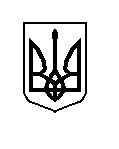 